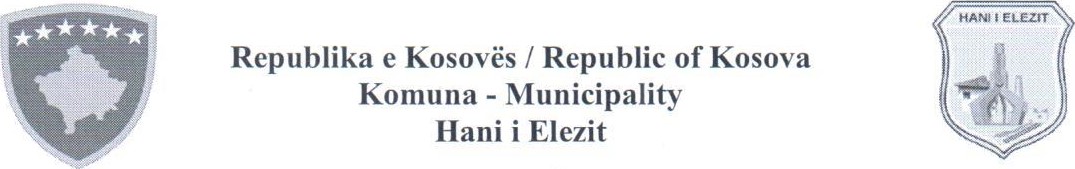 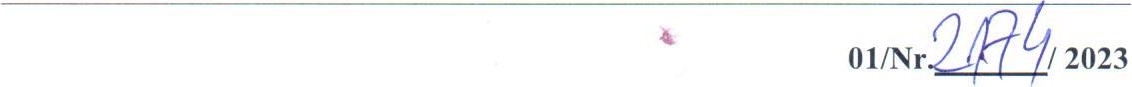 FTESËFtoheni që të merrni pjesë në mbledhjen e tretë -III- të rregullt për vitin 2023 të Komitetit për Politik dhe Financa, e Cila do të mbahet me datë 21.03.2023 me fillim pune në ora 11 00 në sallën e takimeve.RENDI 1 PUNËSMiratimi i procesverbalit nga mbledhja e kaluar.Propozim vendim për formimin e komisionit për plotësimin dhe ndryshimin e Statutit të Komunës.Rregullorja për Menaxhimin e Mbeturinave në Komunën e Hanit të Elezit.Raporti i progresit të zbatimit të rekomandimeve të auditorit për vitin 2021.Raporti i punës së komitetit për komunitete për vitin 2022.Raporti i punës së katër komiteteve konsultative për vitin 2022.Informatë për aktivitetet e këshillit komunal për siguri në bashkësi për vitin 2022.Informatë për aktivitetet e këshillave të fshatrave të komunës së Hanit të Elezit për vitin 2022.Të ndryshme.Bashkë me ftesën ju dërgojmë: -Procesverbalin nga mbledhja e kaluar.Materialin e propozim vendit për formimin e komisionit për plotësimin dhe ndryshimin e Statutit të Komunës.Materialin e Rregullores për Menaxhimin e Mbeturinave në Komunën e Hanit të Elezit.  Materialin e raportit të progresit të zbatimit të rekomandimeve të auditorit për vitin 2021.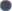 Materialin e raportit të punës së komitetit për komunitete për vitin 2022.Materialin e raportit të punës së katër komiteteve konsultative për vitin 2022.Materialin e informatës për aktivitetet e këshillit komunal për siguri në bashkësi për vitin 2022.Materialin e informatës për aktivitetet e këshillave të fshatrave të komunës së Hanit të Elezit për vitin 2022.Hani i Elezit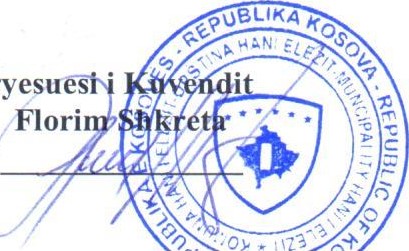 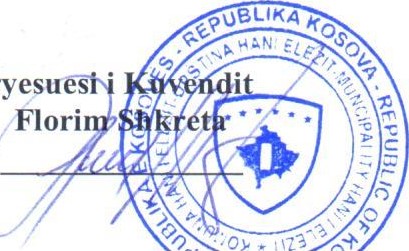 Data: 13.03.2023